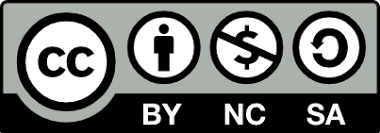 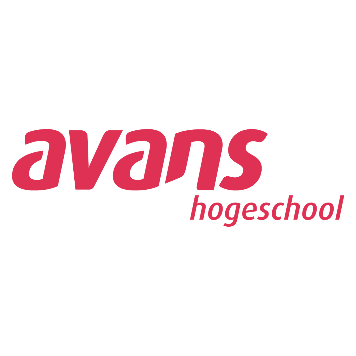 Avans Hogeschool Opleiding verpleegkundeAuteur: C BastiaansenLeermateriaal: EBPLeerdoel: onderzoeksdesigns oefenenWerkwijze: in werkbijeenkomstFilmLink en af te spelen minutenOnderzoeksvormOnderzoeksvraagVariabelenSupersize mehttps://www.youtube.com/watch?v=S9__23-zjhM Start – 1.34 en 4.10 tot eind.Case studyWat gebeurt er met mijn lijf als ik een maand MC Donalds eet?MC Donalds voedselHelpt u een ander?https://www.youtube.com/watch?v=1ze7Beh9c9c HelemaalExperimentHelpen mensen sneller in een rustige straat dan in een drukke straat?Rustige en drukke straatAantal mensen dat helptTompoucehttps://www.youtube.com/watch?v=Fm4AVgPL8jk HelemaalObservationeelWelke technieken bestaan er om een tompouce te eten?Wijze van etenEtnisch profilerenhttps://www.youtube.com/watch?v=40t-1rgfL7s 2.40 tot 6.00ObservationeelIs er een samenhang tussen het uiterlijk van burgers en de beslissing van de politie?UiterlijkBeslissing politieEvacuatiehttp://www.npo.nl/het-instituut/08-12-2016/VPWON_1251112  9.48 – 15.30Experiment Hoe kan je het snelst een bus verlaten?Paniek of rustBagage of nietTijd